ҠАРАР                                            	               ПОСТАНОВЛЕНИЕ   25 ноябрь  2022 й                          № 26                      25 ноября 2022 г.О назначении и проведении публичных слушаний по проекту решения « О   бюджете  сельского поселения  Тузлукушевский   сельсовет муниципального района Чекмагушевский район Республики Башкортостан на 2023  год и на плановый период 2024 и 2025 годов» Руководствуясь ст.28, 35 Федерального закона «Об общих принципах организаций местного самоуправления в Российской Федерации», ст.11 Закона Республики Башкортостан «О  местном самоуправлении в Республике Башкортостан», п.2 ч.3, ст.10 Устава сельского поселения  Тузлукушевский сельсовет муниципального района Чекмагушевский район Республики Башкортостан и Положением о Публичных слушаниях сельского поселения  Тузлукушевский  сельсовет, Администрация сельского поселения  Тузлукушевский  сельсовет муниципального района Чекмагушевский район Республики Башкортостан постановляет:     1.Назначить и провести публичные слушания по проекту решения  об исполнении  бюджета сельского поселения  Тузлукушевский   сельсовет муниципального района Чекмагушевский район Республики Башкортостан на 2023  и на плановый период 2024 и 2025 годов год на 08 декабря 2022 года в 10.00 часов в  администрации сельского поселения Тузлукушевский  сельсовет   по адресу:  с. Тузлукушево , ул.Центральная , д.73     2. Создать комиссию по подготовке и проведению публичных слушаний в составе:     Председатель комиссии:            Валиахметов Рамиль Камилович    -  глава сельского поселения     Заместитель председателя комиссии: Маннанов Фанил Радикович  - депутат от избирательного округа  № 1           Члены комиссии:Сарварова Зугра Раисовна  - депутат от избирательного округа  № 2Гареев Ильдар Амирьянович - депутат от избирательного округа  № 5     3. Обнародовать проект  нормативно правового акта на информационном стенде и сайте Администрации сельского поселения  Тузлукушевский сельсовет  09 декабря 2022 года.     4. Установить, что письменные предложения жителей сельского поселения   Тузлукушевский  сельсовет муниципального района Чекмагушевский район по проекту   нормативного   правового   акта    направляются    в    Совет    по  адресу: Республика Башкортостан, Чекмагушевский район, с. Тузлукушево , ул.Центральная, д.73, в период со дня обнародования настоящего решения до 17-00 часов 07 декабря  2022 года.Глава сельского поселения;                                     Р.К.ВалиахметовБАШҠОРТОСТАН РЕСПУБЛИКАҺЫСАҠМАҒОШ  РАЙОНЫмуниципаль районЫНЫҢТУҘЛЫҠЫУЫШ АУЫЛ СОВЕТЫАУЫЛ  БИЛӘмӘҺЕХАКИМИӘТЕ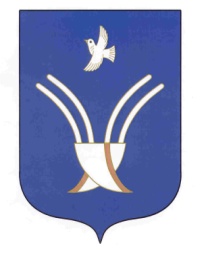 Администрациясельского поселенияТузлукушевский сельсоветмуниципального района Чекмагушевский район Республики Башкортостан